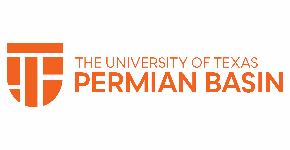 ADDENDUM NUMBER:    1	For	RFP  742-23-214-2	CUSTODIAL SERVICE 	University of Texas Permian Basin	4901 E. University Blvd.	Odessa, TX 79762New Non-Mandatory Pre-Proposal time:Tuesday, February 07, 2023 @ 1:30 pm (cst) Mesa Building Room MB 1200New Deadline for Questions:Friday, February 10, 2022 @ 5:00 pm (cst)Questions must be sent to Elsa Montalvo at : Montalvo_e@utpb.eduBIDDERS MUST ACKNOWLEDGE RECEIPT OF ADDENDUM(S)_______________________________________________Pam Jenkins, Buyer, Office of Procurement END OF ADDENDUM